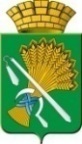 АДМИНИСТРАЦИЯ КАМЫШЛОВСКОГО ГОРОДСКОГО ОКРУГАП О С Т А Н О В Л Е Н И Еот 24.08.2022  № 780О внесении изменений в Положение о персонифицированном дополнительном образовании детей на территории Камышловского городского округа, утвержденное постановлением администрации Камышловского городского округа от 30.12.2021 N 1030 В целях приведения правовой базы в соответствие с приказом Министерства образования и молодежной политики Свердловской области от 15.07.2022 № 648-Д «Об утверждении правил персонифицированного финансирования дополнительного образования детей», руководствуясь Уставом Камышловского городского округа, администрация Камышловского городского округаПОСТАНОВЛЯЕТ:Внести изменения в Положение о персонифицированном дополнительном образовании детей на территории Камышловского городского округа, утвержденное постановлением администрации Камышловского городского округа от 30.12.2021 N 1030, изложив его в новой редакции (прилагается).Настоящее постановление опубликовать в газете «Камышловские известия» и разместить на официальном сайте администрации Камышловского городского округа в информационно-телекоммуникационной сети «Интернет».Настоящее постановление вступает в силу с 1 января 2023 года.Контроль исполнения настоящего постановления возложить на заместителя главы администрации Камышловского городского округа Соболеву А.А.ГлаваКамышловского городского округа                                             А.В. ПоловниковПриложение N 1 к постановлению администрации Камышловского городского округа от 24.08.2022 N 780УТВЕРЖДЕНОпостановлением администрации Камышловского городского округаот 30.12.2021 N 1030Положение о персонифицированном дополнительном образовании детей на территории Камышловского городского округаОбщие положенияПоложение о персонифицированном дополнительном образовании детей на территории Камышловского городского округа (далее – Положение) регламентирует порядок взаимодействия участников отношений в сфере дополнительного образования в целях обеспечения получения детьми, проживающими на территории Камышловского городского округа, дополнительного образования за счет средств бюджета Камышловского городского округа.Для целей настоящего Положения используются следующие понятия:образовательная услуга – услуга по реализации дополнительной общеразвивающей программы, оказываемая в рамках системы персонифицированного финансирования;потребитель – физическое лицо в возрасте от 5 до 18 лет, обучающееся в образовательной организации или проживающее на территории Камышловского городского округа на законных основаниях и имеющее право на получение образовательных услуг;сертификат дополнительного образования – реестровая запись о включении потребителя в систему персонифицированного финансирования, подтверждающая его право на получение дополнительного образования за счет средств бюджета Камышловского городского округа в порядке и на условиях, определяемых настоящим Положением и право исполнителя образовательных услуг получить из бюджета Камышловского городского округа средства на финансовое обеспечение оказания образовательной услуги;норматив обеспечения сертификата дополнительного образования (номинал сертификата) – объем финансового обеспечения оказания образовательных услуг, определяемый и устанавливаемый уполномоченным органом Камышловского городского округа для одного ребенка на период действия программы персонифицированного финансирования в рамках одного финансового года;программа персонифицированного финансирования – приказ Комитета по образованию, культуре, спорту и делам молодежи администрации Камышловского городского округа, устанавливающий на определенный период (далее – период реализации программы персонифицированного финансирования) номиналы сертификатов, число действующих сертификатов дополнительного образования, в том числе в разрезе отдельных категорий детей, перечень направленностей дополнительного образования, оплачиваемых за счет средств сертификата дополнительного образования, объем обеспечения сертификатов, а также ограничения по использованию детьми сертификата дополнительного образования при выборе дополнительных общеобразовательных программ определенных направленностей;уполномоченный орган – Комитет по образованию, культуре, спорту и делам молодежи администрации Камышловского городского округа, являющийся исполнителем программы персонифицированного финансирования;нормативные затраты на реализацию образовательной программы (нормативные затраты) – объем затрат, выраженный в рублях, установленный уполномоченным органом Камышловского городского округа в качестве нормативного показателя для оказания услуги по реализации дополнительной общеобразовательной программы, определяемый с учетом характеристик дополнительной общеобразовательной программы;исполнитель образовательных услуг – юридические лица, в том числе государственные (муниципальные) организации различной ведомственной принадлежности (образование, спорт и другие), а также негосударственные (коммерческие и некоммерческие) организации и индивидуальные предприниматели, реализующие дополнительные общеобразовательные программы, включенные в систему персонифицированного финансирования дополнительного образования детей на территории Свердловской области;реестр потребителей – перечень сведений о потребителях в электронной форме, учитываемый в информационной системе, ведение которого осуществляется оператором персонифицированного финансирования в порядке, установленном Правилами персонифицированного финансирования дополнительного образования детей в Свердловской области, утвержденными приказом Министерства образования и молодежной политики Свердловской области от 15.07.2022 № 648-Д «Об утверждении правил персонифицированного финансирования дополнительного образования детей» (далее - Правила);реестр сертификатов – реестр сертификатов дополнительного образования в электронной форме, учитываемый в информационной системе, ведение которого осуществляется в порядке, установленном настоящим Положением;реестр исполнителей образовательных услуг – реестр образовательных организаций, организаций, осуществляющих обучение, индивидуальных предпринимателей, реализующих дополнительные общеразвивающие программы, включенные в систему персонифицированного финансирования, ведение которого осуществляется оператором персонифицированного финансирования в порядке, установленном Правилами;реестр предпрофессиональных программ – реестр дополнительных общеобразовательных предпрофессиональных программ, а также программ спортивной подготовки, реализуемых образовательными организациями за счет бюджетных ассигнований (за исключением программ, реализуемых детскими школами искусств);реестр значимых программ – реестр дополнительных общеобразовательных общеразвивающих программ, реализуемых образовательными организациями за счет бюджетных ассигнований, в установленном порядке признаваемых важными для социально-экономического развития Камышловского городского округа и/или Свердловской области;реестр общеразвивающих программ – реестр дополнительных общеобразовательных общеразвивающих программ, в который включаются дополнительные общеобразовательные общеразвивающие программы, не вошедшие в реестр значимых образовательных программ, в отношении которых муниципальным образованием или Министерством образования и молодежной политики Свердловской области принято решение о сохранении финансирования за счет средств местного бюджета (бюджета Свердловской области), независимо от спроса со стороны населения, а также дополнительные общеобразовательные общеразвивающие программы, реализуемые в рамках оказания исполнителем образовательной услуги платных образовательных услуг;реестр сертифицированных программ – реестр дополнительных общеобразовательных общеразвивающих программ, в который включаются дополнительные общеобразовательные общеразвивающие программы, реализуемые негосударственными исполнителями образовательных услуг, а также государственными и муниципальными исполнителями образовательных услуг в рамках их внебюджетной деятельности;автоматизированная информационная система «Навигатор дополнительного образования детей в Свердловской области» (далее – информационная система) – программно-коммуникационная среда, создаваемая и используемая с целью автоматизации процедур выбора детьми – участниками системы персонифицированного финансирования и их родителями (законными представителями) исполнителей образовательных услуг, дополнительных общеобразовательных программ, учета использования сертификатов дополнительного образования, осуществления процедур сертификации дополнительных общеобразовательных программ и иных процедур, предусмотренных настоящим Положением;оператор персонифицированного финансирования – региональный модельный центр – структурное подразделение государственного автономного нетипового образовательного учреждения Свердловской области «Дворец молодёжи».Настоящее Положение устанавливает:порядок выдачи и учета сертификатов дополнительного образования;порядок формирования и ведения реестров дополнительных образовательных программ;порядок формирования и ведения реестра сертифицированных программ;порядок оплаты услуг за счет средств сертификатов дополнительного образования.По всем вопросам, специально не урегулированным в настоящем Положении, администрация Камышловского городского округа руководствуются Правилами.Порядок выдачи и учета сертификатов дополнительного образования.В целях координации внедрения системы персонифицированного финансирования дополнительного образования детей, учета выдачи сертификатов дополнительного образования уполномоченным органом или организацией, наделенной соответствующими полномочиями решением уполномоченного органа, в информационной системе осуществляется ведение реестра сертификатов, содержащего следующие сведения:идентификационный реестровый номер сертификата дополнительного образования;дата выдачи сертификата дополнительного образования;номинал сертификата дополнительного образования, установленный на соответствующий период реализации программы персонифицированного финансирования;дата окончания срока действия номинала сертификата дополнительного образования, указываемая оператором персонифицированного финансирования на основании данных программы персонифицированного финансирования;данные об использовании сертификата дополнительного образования (с указанием образовательной услуги, исполнителя образовательных услуг, реквизитов договора об образовании, на основании которого осуществляется обучение с использованием сертификата дополнительного образования, а также периода обучения).номер реестровой записи о получателе сертификата дополнительного образования в реестре потребителей.Основанием для включения сведений о сертификате дополнительного образования в реестр сертификатов являются: заявление родителя (законного представителя) потребителя, потребителя, достигшего возраста 14 лет, о зачислении на обучение по дополнительной общеобразовательной программе, включенной в один из реестров программ, содержащее следующие сведения:фамилия, имя, отчество (при наличии) потребителя;дата рождения потребителя;фамилия, имя, отчество (последнее – при наличии) родителя (законного представителя) потребителя (в случае подачи заявления родителем (законным представителем);контактная информация родителя (законного представителя) потребителя (адрес электронной почты, телефон);данные страхового номера индивидуального лицевого счета (СНИЛС) потребителя;данные страхового номера индивидуального лицевого счета (СНИЛС) родителя (законного представителя) потребителя;информация об ознакомлении обучающегося, его родителя (законного представителя) с настоящим Положением;наименование дополнительной общеобразовательной программы, включенной в реестр образовательных программ;заявление родителя (законного представителя) потребителя, потребителя, достигшего возраста 14 лет, о включении в систему персонифицированного финансирования дополнительного образования детей и формировании сертификата дополнительного образования детей, содержащее следующие сведения:фамилия, имя, отчество (при наличии) потребителя;дата рождения потребителя;фамилия, имя, отчество (последнее – при наличии) родителя (законного представителя) потребителя (в случае подачи заявления родителем (законным представителем);контактная информация родителя (законного представителя) потребителя (адрес электронной почты, телефон);данные страхового номера индивидуального лицевого счета (СНИЛС) потребителя;данные страхового номера индивидуального лицевого счета (СНИЛС) родителя (законного представителя) потребителя;информация об ознакомлении обучающегося, его родителя (законного представителя) с настоящим Положением.К заявлениям, предусмотренным пунктом Основанием для включения сведений о сертификате дополнительного образования в реестр сертификатов являются настоящего Положения, подаваемым впервые, прилагается согласие на обработку персональных данных потребителя, родителя (законного представителя) потребителя всеми операторами персональных данных.Заявления, предусмотренные пунктом Основанием для включения сведений о сертификате дополнительного образования в реестр сертификатов являются настоящего Положения, могут быть поданы родителем (законным представителем) потребителя, потребителем, достигшем возраста 14 лет, (далее – заявитель), в адрес уполномоченного органа в бумажном виде либо посредством информационной системы.Заявитель одновременно может подать только одно из заявлений, предусмотренных пунктом Основанием для включения сведений о сертификате дополнительного образования в реестр сертификатов являются настоящего Положения.В случае, если сведения о потребителе не включены в реестр потребителей, сведения о ребенке направляются оператору персонифицированного финансирования для включения таких сведений в реестр потребителей в порядке, установленном Правилами.Заявитель одновременно с заявлениями, предусмотренными пунктом Основанием для включения сведений о сертификате дополнительного образования в реестр сертификатов являются настоящего Положения, подаваемыми впервые, предъявляет следующие документы или их копии, заверенные в нотариальном порядке:свидетельство о рождении ребенка или паспорт гражданина Российской Федерации, удостоверяющий личность ребенка, или временное удостоверение личности гражданина Российской Федерации, выдаваемое на период оформления паспорта ребенка, документ, удостоверяющий личность гражданина иностранного государства;документ, удостоверяющий личность родителя (законного представителя) ребенка;свидетельство о регистрации ребенка по месту жительства или по месту пребывания, или документ, содержащий сведения о регистрации ребенка по месту жительства или по месту пребывания;копия документа, подтверждающего регистрацию в системе индивидуального (персонифицированного) учета, либо страхового свидетельства обязательного пенсионного страхования, содержащего данные о номере СНИЛС ребенка.В случае подачи заявлений, предусмотренных пунктом Основанием для включения сведений о сертификате дополнительного образования в реестр сертификатов являются настоящего Положения, посредством информационной системы, перечисленные документы должны быть представлены заявителем при личном обращении в уполномоченный орган в срок не позднее семи рабочих дней со дня подачи заявления, за исключением случаев идентификации заявителя посредством применения Единой системы идентификации и аутентификации.Уполномоченный орган в течение 3-х рабочих дней с момента получения заявлений, предусмотренных пунктом Основанием для включения сведений о сертификате дополнительного образования в реестр сертификатов являются настоящего Положения, и документов, перечисленных в пункте Заявитель одновременно с заявлениями, предусмотренными пунктом Основанием для включения сведений о сертификате дополнительного образования в реестр сертификатов являются настоящего Положения, подаваемыми впервые, предъявляет следующие документы или их копии, заверенные в нотариальном порядке: настоящего Положения, включает сведения о выданном сертификате дополнительного образования в реестр сертификатов либо направляет уведомление об отказе в выдаче сертификата дополнительного образования посредством информационной системы с указанием причин отказа.В случае принятия решения о включении сведений о выданном сертификате дополнительного образования в реестр сертификатов уполномоченный орган в течение 2-х рабочих дней вносит соответствующую запись в реестр сертификатов посредством информационной системы. Отказ в выдаче сертификата дополнительного образования производится в следующих случаях:ранее осуществленной выдачи сертификата дополнительного образования ребенку, в том числе иным муниципальным образованием Свердловской области;предоставления заявителем неполных (недостоверных) сведений, указанных в заявлениях, предусмотренных пунктом Основанием для включения сведений о сертификате дополнительного образования в реестр сертификатов являются настоящего Положения;отсутствия места (адреса) проживания ребенка на территории Камышловского городского округа;отсутствия согласия заявителя с настоящим Положением, отсутствие согласия потребителя на обработку персональных данных по формам, установленным оператором персонифицированного финансирования.Информация о сертификате дополнительного образования, оформленном потребителю, предоставляется родителям (законным представителям) потребителя посредством информационной системы.При подаче заявления о зачислении на обучение по дополнительной общеобразовательной программе, включенной в реестр сертифицированных программ, уполномоченный орган производит начисление на сертификат дополнительного образования суммы средств, необходимых для оплаты обучения по выбранной дополнительной общеобразовательной программе посредством информационной системы, рассчитанной согласно Правилам (далее – средства сертификата), при соблюдении следующих условий:сумма средств сертификатов, начисленных на сертификаты дополнительного образования обучающимся на период реализации программы персонифицированного финансирования, не превышает предельный объем финансового обеспечения сертификатов дополнительного образования, установленный программой персонифицированного финансирования на соответствующий календарный год;сумма средств сертификатов, начисленных на сертификат дополнительного образования потребителя по всем образовательным услугам, включая сумму средств, необходимых для оплаты обучения по выбранной дополнительной общеобразовательной программе, рассчитанной согласно Правилам в соответствии с заявлением на обучение, не превышает номинал сертификата дополнительного образования потребителя, установленный программой персонифицированного финансирования на соответствующий календарный год.Уполномоченный орган в случае начисления средств сертификата в течение 2-х рабочих дней вносит сведения об указанных изменениях в реестр сертификатов посредством информационной системы. Аннулирование средств сертификата, начисленных в соответствии с пунктом При подаче заявления о зачислении на обучение по дополнительной общеобразовательной программе, включенной в реестр сертифицированных программ, уполномоченный орган производит начисление на сертификат дополнительного образования суммы средств, необходимых для оплаты обучения по выбранной дополнительной общеобразовательной программе посредством информационной системы, рассчитанной согласно Правилам (далее – средства сертификата), при соблюдении следующих условий: настоящего Положения, осуществляется в случае, если в течение двух недель с момента подачи заявления о зачислении на обучение по дополнительной общеобразовательной программе родителем (законным представителем) потребителя не заключен договор об образовании с исполнителем образовательных услуг в порядке, установленном Правилами.В случае установления вступительных (приемных) испытаний при приеме на обучение по дополнительной общеобразовательной программе указанный срок продлевается на период проведения вступительных (приемных) испытаний.В случае аннулирования средств сертификата родитель (законный представитель) потребителя имеет право повторно подать заявление о зачислении на обучение по дополнительной общеобразовательной программе. Уполномоченный орган производит начисление номинала на сертификат дополнительного образования (производит восстановление ранее аннулированного доступного остатка номинала сертификата дополнительного образования) в порядке, установленном пунктами При подаче заявления о зачислении на обучение по дополнительной общеобразовательной программе, включенной в реестр сертифицированных программ, уполномоченный орган производит начисление на сертификат дополнительного образования суммы средств, необходимых для оплаты обучения по выбранной дополнительной общеобразовательной программе посредством информационной системы, рассчитанной согласно Правилам (далее – средства сертификата), при соблюдении следующих условий:–Уполномоченный орган в случае начисления средств сертификата в течение 2-х рабочих дней вносит сведения об указанных изменениях в реестр сертификатов посредством информационной системы. настоящего Положения.Уполномоченный орган направляет родителю (законному представителю) потребителя уведомление об аннулировании средств сертификата в соответствии с пунктом Аннулирование средств сертификата, начисленных в соответствии с пунктом При подаче заявления о зачислении на обучение по дополнительной общеобразовательной программе, включенной в реестр сертифицированных программ, уполномоченный орган производит начисление на сертификат дополнительного образования суммы средств, необходимых для оплаты обучения по выбранной дополнительной общеобразовательной программе посредством информационной системы, рассчитанной согласно Правилам (далее – средства сертификата), при соблюдении следующих условий: настоящего Положения, осуществляется в случае, если в течение двух недель с момента подачи заявления о зачислении на обучение по дополнительной общеобразовательной программе родителем (законным представителем) потребителя не заключен договор об образовании с исполнителем образовательных услуг в порядке, установленном Правилами. настоящего Положения, посредством информационной системы в порядке, устанавливаемым уполномоченным органом.Для каждого сертификата дополнительного образования уполномоченным органом в информационной системе создается запись об использовании сертификата дополнительного образования, в которой отражается доступный остаток номинала сертификата дополнительного образования в соответствующем году, а также данные об использовании сертификата дополнительного образования (с указанием образовательной услуги, исполнителей образовательных услуг, реквизитов договоров об образовании, на основании которых осуществляется обучение с использованием сертификата дополнительного образования, а также периода обучения). Исключение сведений о сертификате дополнительного образования из реестра сертификатов осуществляется в случае подачи заявления потребителя об отказе от использования сертификата дополнительного образования в бумажном виде в уполномоченный орган либо в электронном виде посредством информационной системы.Формы и порядок работы с заявлениями, уведомлениями, согласиями, указанными в пунктах Основанием для включения сведений о сертификате дополнительного образования в реестр сертификатов являются, Исключение сведений о сертификате дополнительного образования из реестра сертификатов осуществляется в случае подачи заявления потребителя об отказе от использования сертификата дополнительного образования в бумажном виде в уполномоченный орган либо в электронном виде посредством информационной системы. настоящего Положения, устанавливаются Министерством образования и молодежной политики Свердловской области.Порядок формирования и ведения реестров дополнительных образовательных программВ целях учета образовательных услуг уполномоченным органом в информационной системе осуществляется ведение реестров образовательных программ (реестра предпрофессиональных программ, реестра значимых программ, реестра общеразвивающих программ), содержащих следующие сведения:идентификатор (номер) дополнительной общеобразовательной программы, определяемый уполномоченным органом в виде порядкового номера записи об образовательной программе в информационной системе;идентификатор (номер) исполнителя образовательных услуг, реализующего дополнительную общеобразовательную программу, определяемый оператором персонифицированного финансирования;возможность зачисления потребителя для прохождения обучения по дополнительной общеобразовательной программе, устанавливаемая уполномоченным органом в связи с получением уведомления исполнителя образовательных услуг о завершении (об открытии) набора на указанную дополнительную общеобразовательную программу, направляемого в соответствии с настоящим Положением;наименование дополнительной общеобразовательной программы;направленность дополнительной общеобразовательной программы;место реализации дополнительной общеобразовательной программы с указанием муниципального образования Свердловской области;цели, задачи и ожидаемые результаты реализации дополнительной общеобразовательной программы, а также каждой ее отдельной части;форма обучения по дополнительной общеобразовательной программе и используемые образовательные технологии;описание дополнительной общеобразовательной программы;возрастная категория обучающихся;категория (категории) состояния здоровья обучающихся (включая указание на наличие ограниченных возможностей здоровья);период реализации дополнительной общеобразовательной программы в месяцах;продолжительность реализации дополнительной общеобразовательной программы в часах;ожидаемая минимальная и максимальная численность обучающихся в одной группе;сведения о квалификации педагогических работников, реализующих дополнительную общеобразовательную программу.Сведения, указанные в абзацах 5-15 настоящего пункта, вносятся в информационную систему исполнителем образовательных услуг. Уполномоченный орган в течение 5-ти рабочих дней с момента внесения исполнителем образовательных услуг сведений об образовательной программе в информационную систему проводит проверку сведений, предоставляемых исполнителем образовательных услуг согласно пункту В целях учета образовательных услуг уполномоченным органом в информационной системе осуществляется ведение реестров образовательных программ (реестра предпрофессиональных программ, реестра значимых программ, реестра общеразвивающих программ), содержащих следующие сведения: настоящего Положения, на предмет соответствия следующим критериям (далее – модерация):полнота – наличие в совокупности всех сведений, предусмотренных пунктом В целях учета образовательных услуг уполномоченным органом в информационной системе осуществляется ведение реестров образовательных программ (реестра предпрофессиональных программ, реестра значимых программ, реестра общеразвивающих программ), содержащих следующие сведения: настоящего Положения;ясность – отсутствие неопределенности и двусмысленности формулировок, вводящих в заблуждение (например, указание нескольких различных направленностей для одной дополнительной общеобразовательной программы);соответствие фотографии (фотографий), иллюстрирующей дополнительную общеобразовательную программу, наименованию, направленности и описанию дополнительной общеобразовательной программы;соответствие наименования дополнительной общеобразовательной программы и описанию дополнительной общеобразовательной программы, а также форме обучения по дополнительной общеобразовательной программе и используемым образовательным технологиям;соответствие места реализации дополнительной общеобразовательной программы с указанием муниципального образования Свердловской области адресам мест осуществления образовательной деятельности, указанным в лицензии на осуществление образовательной деятельности исполнителя образовательных услуг (за исключением случая, предусмотренного частью 3 статьи 16 Федерального закона от 29.12.2012 № 273-ФЗ «Об образовании в Российской Федерации»);соответствие целей, задач и ожидаемых результатов дополнительной общеобразовательной программы форме обучения по дополнительной общеобразовательной программе и используемым образовательным технологиям;соответствие сведений о возрастной категории обучающихся, категории (категориям) состояния здоровья обучающихся (включая указание на наличие ограниченных возможностей здоровья) целям, задачам и ожидаемым результатам дополнительной общеобразовательной программы, форме обучения по дополнительной общеобразовательной программе и используемым образовательным технологиям;соответствие периода реализации дополнительной общеобразовательной программы в месяцах продолжительности реализации дополнительной общеобразовательной программы в часах.По результатам проводимой модерации уполномоченный орган принимает решение о включении сведений о дополнительной образовательной программе в реестр предпрофессиональных программ, либо в реестр значимых программ, либо в реестр общеразвивающих программ, либо об отказе во включении сведений о дополнительной образовательной программе в один из реестров образовательных программ и уведомляет о принятом решении исполнителя образовательных услуг посредством информационной системы. Решение об отказе во включении сведений о дополнительной образовательной программе в один из реестров образовательных программ принимается уполномоченным органом в случае несоответствия программы одному или нескольким критериям, указанным в пункте Уполномоченный орган в течение 5-ти рабочих дней с момента внесения исполнителем образовательных услуг сведений об образовательной программе в информационную систему проводит проверку сведений, предоставляемых исполнителем образовательных услуг согласно пункту В целях учета образовательных услуг уполномоченным органом в информационной системе осуществляется ведение реестров образовательных программ (реестра предпрофессиональных программ, реестра значимых программ, реестра общеразвивающих программ), содержащих следующие сведения: настоящего Положения, на предмет соответствия следующим критериям (далее – модерация): настоящего Положения.Порядок формирования и ведения реестра сертифицированных программИсполнитель образовательных услуг, сведения о котором включены в реестр исполнителей образовательных услуг, имеет право на финансовое обеспечение образовательных услуг по реализации дополнительных общеобразовательных программ в случае, если сведения о дополнительных общеобразовательных программах внесены в реестр сертифицированных образовательных программ.В целях учета образовательных услуг, оплата которых производится за счет средств сертификата дополнительного образования, уполномоченным органом в информационной системе осуществляется ведение реестра сертифицированных программ, содержащего следующие сведения:идентификатор (номер) дополнительной общеобразовательной программы, определяемый в виде порядкового номера записи об образовательной программе в информационной системе;идентификатор (номер) исполнителя образовательных услуг, реализующего дополнительную общеобразовательную программу, определяемый уполномоченным органом;возможность зачисления обучающегося для прохождения обучения по дополнительной общеобразовательной программе, устанавливаемая уполномоченным органом в связи с получением уведомления исполнителя образовательных услуг о завершении (об открытии) набора на указанную дополнительную общеобразовательную программу, направляемого в соответствии настоящим Положением;наименование дополнительной общеобразовательной программы;направленность дополнительной общеобразовательной программы;место реализации дополнительной общеобразовательной программы с указанием муниципального образования Свердловской области;цели, задачи и ожидаемые результаты реализации дополнительной общеобразовательной программы, а также каждой ее отдельной части;форма обучения по дополнительной общеобразовательной программе и используемые образовательные технологии;описание дополнительной общеобразовательной программы;возрастная категория обучающихся;категория (категории) состояния здоровья обучающихся (включая указание на наличие ограниченных возможностей здоровья);период реализации дополнительной общеобразовательной программы в месяцах;продолжительность реализации дополнительной общеобразовательной программы в часах;ожидаемая минимальная и максимальная численность обучающихся в одной группе; сведения о квалификации педагогических работников, реализующих дополнительную общеобразовательную программу;нормативные затраты, которые определяются уполномоченным органом;стоимость человеко–часа реализации дополнительной общеобразовательной программы, указываемая исполнителем образовательных услуг по направленности дополнительной общеобразовательной программы, если такое право установлено уполномоченным органом;количество договоров об образовании по дополнительной общеобразовательной программе, заключенных и действующих в текущем периоде реализации программы персонифицированного финансирования;численность обучающихся, завершивших обучение по дополнительной общеобразовательной программе; минимальный и предельный объемы оказания образовательной услуги по реализации дополнительной общеобразовательной программы за текущий календарный год в человеко–часах;дата включения дополнительной общеобразовательной программы в реестр сертифицированных программ.сведения о результатах прохождения независимой оценки качества дополнительных общеобразовательных программ.Сведения, указанные в абзацах 5-15, 21 пункта В целях учета образовательных услуг, оплата которых производится за счет средств сертификата дополнительного образования, уполномоченным органом в информационной системе осуществляется ведение реестра сертифицированных программ, содержащего следующие сведения:8 настоящего Положения, вносятся в информационную систему уполномоченным органом на основании информации, содержащейся в заявлении, направляемом исполнителем образовательных услуг. Сведения, указанные в абзацах 19-20 пункта 28 настоящего Положения вносятся уполномоченным органом в информационной системе на основе учета договоров об образовании, заключенных за соответствующий период между исполнителями образовательных услуг и потребителями, их родителями (законными представителями) по соответствующим дополнительным общеобразовательным программам, оплата по которым осуществляется (осуществлялась) с использованием сертификатов дополнительного образования.Решение о включении дополнительных общеобразовательных программ в реестр сертифицированных программ принимается уполномоченным органом на основании заявления исполнителя образовательных услуг, поданного в электронной форме, и по результатам проведения независимой оценки качества в форме общественной экспертизы согласно регламенту, утверждаемому Министерством образования и молодежной политики Свердловской области.Для включения сведений о дополнительной общеобразовательной программе в реестр сертифицированных программ и прохождении процедуры независимой оценки качества исполнитель образовательных услуг направляет в уполномоченный орган посредством информационной системы заявление, содержащее следующие сведения:наименование дополнительной общеобразовательной программы (наименование каждой образовательной услуги, реализуемой в рамках дополнительной общеобразовательной программы, – в случае выделения ее отдельных частей);направленность дополнительной общеобразовательной программы;место реализации дополнительной общеобразовательной программы с указанием муниципального образования Свердловской области;цели, задачи и ожидаемые результаты реализации дополнительной общеобразовательной программы, а также каждой ее отдельной части;форма обучения по дополнительной общеобразовательной программе и используемые образовательные технологии;описание дополнительной общеобразовательной программы;возрастная категория обучающихся;категория (категории) состояния здоровья обучающихся (включая указание на наличие ограниченных возможностей здоровья);период реализации дополнительной общеобразовательной программы в месяцах (всей программы и каждой ее отдельной части);продолжительность реализации дополнительной общеобразовательной программы в часах (всей программы и каждой ее отдельной части);ожидаемая минимальная и максимальная численность обучающихся в одной группе (для каждой отдельной части дополнительной общеобразовательной программы);минимальный и предельный объемы оказания образовательной услуги по реализации дополнительной общеобразовательной программы.	К заявлению прикладывается соответствующая дополнительная общеобразовательная программа в форме прикрепления документа(-ов) в электронном виде.Для каждой дополнительной общеобразовательной программы подается отдельное заявление о включении сведений о ней в реестр сертифицированных программ и прохождении процедуры независимой оценки качества.Уполномоченный орган в течение одного рабочего дня с момента получения заявления направляет в адрес оператора персонифицированного финансирования дополнительную общеобразовательную программу в целях проведения процедуры независимой оценки качества.Оператор персонифицированного финансирования в течение 30-ти календарных дней с момента получения дополнительной общеобразовательной программы обеспечивает проведение процедуры независимой оценки качества и направляет сведения о результатах прохождения процедуры независимой оценки качества в уполномоченный орган и исполнителю образовательных услуг посредством информационной системы. Уполномоченный орган принимает решение о включении указанных сведений в реестр сертифицированных программ при одновременном выполнении следующих условий:представленная дополнительная общеобразовательная программа содержит все необходимые компоненты, предусмотренные законодательством Российской Федерации;достоверность сведений, указанных в заявлении исполнителя образовательных услуг о включении в реестр сертифицированных программ сведений о дополнительной общеобразовательной программе, подтверждается содержанием приложенной к заявлению дополнительной общеобразовательной программы;получение по результатам независимой оценки качества итогового среднего балла по результатам оценок всех экспертов не ниже установленного в регламенте независимой оценки качества образовательных программ, утвержденном Министерством образования и молодежной политики Свердловской области.Уполномоченный орган на основании принятого по результатам проведения общественной экспертизы решения о включении сведений о дополнительной общеобразовательной программе в реестр сертифицированных программ создает запись в реестре сертифицированных образовательных программ, в которую вносятся сведения о дополнительной  общеобразовательной программе и реализующем ее исполнителе образовательных услуг, а в случае включения данной программы в систему персонифицированного финансирования – также вносятся сведения о нормативной стоимости образовательной программы посредством информационной системы.Уполномоченный орган направляет исполнителю образовательных услуг уведомление о создании записи в реестре сертифицированных программ посредством информационной системы и в случае включения данной программы в систему персонифицированного финансирования – также о размере нормативной стоимости образовательной программы с учетом ее направленности не позднее 2-х рабочих дней после создания указанной записи. Исполнитель образовательных услуг, указанный в пункте 52 настоящего Положения, после получения уведомления уполномоченного органа о включении дополнительной общеобразовательной программы в реестр сертифицированных программ заключает с уполномоченным органом соглашение о предоставлении грантов в форме субсидий в соответствии с типовой формой, установленной финансовым органом Камышловского городского округа.В случае установления факта неисполнения одного или более положений пункта 35 настоящего Положения, уполномоченный орган направляет исполнителю образовательных услуг уведомление об отказе во внесении сведений о дополнительной общеобразовательной программе в реестр сертифицированных образовательных программ посредством информационной системы в срок, установленный пунктом 35 настоящего Положения.Исполнитель образовательных услуг имеет право подавать заявление о включении сведений о дополнительной общеобразовательной программе в реестр сертифицированных программ и прохождение процедуры независимой оценки качества неограниченное число раз.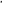 Исполнитель образовательных услуг имеет право изменить сведения о дополнительной общеобразовательной программе, включенной в реестр сертифицированных программ, направив посредством информационной системы в уполномоченный орган заявление об изменении сведений о дополнительной общеобразовательной программе, содержащее новые, измененные сведения, при условии отсутствия действующих договоров об образовании по данной дополнительной общеобразовательной программе.Исполнитель образовательных услуг имеет право изменить сведения о дополнительной общеобразовательной программе, указанные в абзацах 6, 12-15стоимость человеко–часа реализации дополнительной общеобразовательной программы, указываемая исполнителем образовательных услуг по направленности дополнительной общеобразовательной программы, если такое право установлено уполномоченным органом; пункта 28 настоящего Положения, в случае, если на момент изменения указанных сведений отсутствуют действующие договоры об образовании по соответствующей дополнительной общеобразовательной программе. Уполномоченный орган в течение 10-ти рабочих дней с момента получения заявления исполнителя образовательных услуг об изменении сведений о дополнительной общеобразовательной программе проверяет выполнение условий, установленных пунктом 35 настоящего Положения. В случае выполнения исполнителем образовательных услуг указанных условий, уполномоченный орган осуществляет определение нормативной стоимости образовательной программы и вносит необходимые изменения в реестр дополнительных общеобразовательных программ посредством информационной системы. В случае невыполнения одного из условий, установленных пунктом Оператор персонифицированного финансирования в течение 30-ти календарных дней с момента получения дополнительной общеобразовательной программы обеспечивает проведение процедуры независимой оценки качества и направляет сведения о результатах прохождения процедуры независимой оценки качества в уполномоченный орган и исполнителю образовательных услуг посредством информационной системы. Уполномоченный орган принимает решение о включении указанных сведений в реестр сертифицированных программ при одновременном выполнении следующих условий:5 настоящего Положения, уполномоченный орган отказывает исполнителю образовательных услуг в изменении сведений о дополнительной общеобразовательной программе. Уполномоченный орган направляет исполнителю образовательных услуг уведомление посредством информационной системы об изменении либо об отказе в изменении сведений о дополнительной образовательной программе в реестре дополнительных общеобразовательных программ.Исполнитель образовательных услуг  по своему решению имеет право прекратить возможность заключения договоров об образовании по реализуемым им дополнительным общеобразовательным программам, направив посредством информационной системы в уполномоченный орган уведомление о прекращении возможности заключения договоров об образовании, содержащее информацию о дополнительных общеобразовательных программах, включенных в реестр сертифицированных программ, по которым предполагается прекращение возможности заключения договоров об образовании. Исполнитель образовательных услуг  имеет право в любой момент открыть возможность заключения договоров об образовании по дополнительным общеобразовательным программам, включенным в реестр сертифицированных программ,  направив посредством информационной системы в уполномоченный орган уведомление об открытии набора на обучение, содержащее информацию о дополнительных общеобразовательных программах и об их отдельных частях, по которым предполагается возобновление возможности заключения договоров об образовании. Уполномоченный орган в день получения указанных уведомлений вносит соответствующие изменения в реестр сертифицированных программ.Формы заявлений и уведомлений, указанных в пунктах 29-31, 35-36 настоящего Положения, устанавливаются Министерством образования и молодежной политики Свердловской области.Функции уполномоченного органа по формированию и ведению реестра сертификатов, формированию и ведению реестров образовательных программ, формированию и ведению реестра сертифицированных образовательных программ по решению уполномоченного органа могут быть переданы любой организации, расположенной на территории Камышловского городского округа.Порядок оплаты услуги за счет средств сертификатов дополнительного образованияФинансовое обеспечение оказания услуг по реализации дополнительных общеобразовательных общеразвивающих программ осуществляется в пределах доведённых до уполномоченного органа лимитов бюджетных обязательств на соответствующие цели.Финансовое обеспечение муниципальных образовательных услуг, оказываемых муниципальными образовательными организациями, включенными в реестр исполнителей образовательных услуг, в рамках системы персонифицированного финансирования, осуществляется за счет средств бюджета Камышловского городского округа в установленном постановлением Камышловского городского округа от 14 ноября 2018 года № 982 «Муниципальная программа Камышловского городского округа «Развитие образования, культуры, спорта и молодежной политики в Камышловском городском округе до 2027 года» порядке посредством предоставления муниципальным образовательным организациям субсидии на финансовое обеспечение выполнения муниципального задания, формируемого в соответствующих объемах для муниципальных образовательных организаций.Уполномоченный орган:формирует муниципальное задание с учетом планируемого объема реализации образовательных услуг в рамках системы персонифицированного финансирования;корректирует муниципальное задание, соглашение о порядке и условиях предоставления субсидии на финансовое обеспечение выполнения муниципального задания в течение календарного года на основании данных о фактическом (прогнозном) объеме реализации образовательных услуг. При этом прогнозный объем реализации образовательных услуг соответствующей муниципальной образовательной организации не может быть меньше суммарного значения заключенных исполнителем услуг договоров об образовании. В декабре текущего года проводится обязательная корректировка муниципального задания на основании данных о заключенных исполнителем услуг договоров об образовании.Изменение муниципального задания, соглашения о порядке и условиях предоставления субсидии на финансовое обеспечение выполнения муниципального задания осуществляется в порядке, установленном муниципальными правовыми актами Камышловского городского округа.Финансовое обеспечение образовательных услуг, оказываемых частными образовательными организациями, организациями, осуществляющими обучение, индивидуальными предпринимателями, как осуществляющими образовательную деятельность непосредственно так и реализующими дополнительные общеобразовательные программы в соответствии с лицензией на право осуществления образовательной деятельности на территории Свердловской области, а также учреждения, в отношении которых уполномоченный орган не осуществляет функции и полномочия учредителя, включенные в реестр исполнителей образовательных услуг (далее – иные организации), в рамках системы персонифицированного финансирования, осуществляется за счет средств бюджета Камышловского городского округа, осуществляющего финансовое обеспечение сертификата дополнительного образования, посредством заключения соглашения о предоставлении в соответствии с положениями пункта 7 статьи 78 и пункта 4 статьи 78.1 Бюджетного кодекса Российской Федерации иным организациям грантов в форме субсидии в целях оказания услуг по реализации дополнительных общеобразовательных программ в соответствии с типовой формой Соглашения, утвержденной финансовым органом Камышловского городского округа.Порядок предоставления грантов в форме субсидий иным организациям из бюджета Камышловского городского округа определяется нормативными правовыми актами администрации Камышловского городского округа.